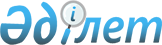 О внесении дополнения в приказ и.о. Министра образования и науки Республики Казахстан от 25 декабря 2007 года № 651 "Об утверждении Типовых правил приема в организации образования, реализующие общеобразовательные учебные программы начального, основного среднего и общего среднего образования"
					
			Утративший силу
			
			
		
					Приказ и.о. Министра образования и науки Республики Казахстан от 28 июля 2010 года № 399. Зарегистрирован в Министерстве юстиции Республики Казахстан 23 августа 2010 года № 6425. Утратил силу приказом Министра образования и науки Республики Казахстан от 15 января 2013 года № 10

      Сноска. Утратил силу приказом Министра образования и науки РК от 15.01.2013 № 10.      В целях реализации Закона "Об образовании" Республики Казахстан ПРИКАЗЫВАЮ:



      1. Внести в приказ и.о. Министра образования и науки Республики Казахстан от 25 декабря 2007 года № 651 "Об утверждении Типовых правил приема в организации образования, реализующие общеобразовательные учебные программы начального, основного среднего и общего среднего образования" (зарегистрированный в Реестре государственной регистрации нормативных правовых актов за № 5111, опубликованный в "Юридической газете" 28 августа 2008 года, № 131 (1531)) следующее дополнение:



      Типовые правила приема в организации образования, реализующие образовательные учебные программы начального, основного среднего, общего среднего образования, утвержденные указанным приказом, дополнить главой 5 следующего содержания:

      "5. Особенности приема в специализированные организации образования для одаренных детей (казахско-турецкие лицеи)

      17. Прием детей, окончивших шестой класс, в специализированные организации образования для одаренных детей (казахско-турецкие лицеи) (далее - КТЛ) осуществляется на конкурсной основе по результатам вступительных экзаменов. Руководители КТЛ должны ознакомить поступающих, их родителей и иных законных представителей с правилами приема, уставом и другими документами, регламентирующими организацию образовательного процесса в КТЛ.

      18. В целях организации приема учащихся и проведения вступительных экзаменов формируется центральная приемная комиссия, создаваемая Международным Общественным Фондом "KATEV", действующего в рамках заключенного с Министерством образования и науки Республики Казахстан "Соглашения о сотрудничестве в области образовательной деятельности казахско-турецких учебных заведений в Республике Казахстан", заключенного в городе Астана, 17 марта 2003 года.

      19. Для проведения вступительных экзаменов на местах и передачу экзаменационных листов в центральную приемную комиссию формируется местная комиссия руководителем КТЛ из трех педагогов.

      20. Вступительные экзамены в КТЛ состоят из двух туров:

      первый тур - проводится в форме тестирования, и состоит из программного материала по курсу математики до седьмого класса и вопросов по логике. Общее количество вопросов - 60. Тестирование проводится по выбору учащихся на казахском или русском языках. На тестирование отводится 1 час 40 минут;

      второй тур - психолого-аналитический тест. В период второго тура вступительных экзаменов учащиеся в течение 5 - 8 дней проживают в интернатах КТЛ и посещают уроки по математике, казахскому, турецкому, английскому языкам, где их проверяют на совместимость к коллективной среде и определяют уровень восприятия учебного материала.

      21. Местная комиссия по итогам первого тура направляет результаты тестирования в центральную приемную комиссию, которая по конкурсу (рейтинг) определяет количество учащихся на второй тур, набравших самые высокие баллы.

      При наборе одного класса (25 человек) на второй тур приглашаются не более 40 учащихся, при наборе двух (50 человек) или трех классов (75 человек) на второй тур приглашаются не более 80 или 120 учащихся соответственно.

      По итогам второго тура местные комиссии составляют протоколы для каждого класса и направляют их в центральную приемную комиссию, для принятия решения о приеме.

      22. Результаты каждого тура оглашаются по истечению пятнадцати календарных дней после их проведения. В случае не согласия с принятым решением учащийся, может подать на апелляцию. Апелляция подается в течение четырех календарных дней после объявления результатов и рассматривается апелляционной комиссией.

      23. По итогам вступительных экзаменов центральная приемная комиссия направляет в лицеи списки учащихся, набравших самые высокие результаты и получивших право на зачисление в КТЛ, утверждаемые приказами руководителей КТЛ.".



      2. Департаменту дошкольного и среднего общего образования (Н. Аршабеков):



      1) обеспечить в установленном порядке государственную регистрацию настоящего приказа в Министерстве юстиции Республики Казахстан;



      2) после прохождения государственной регистрации опубликовать настоящий приказ в средствах массовой информации.



      3. Контроль за исполнением настоящего приказа оставляю за собой.



      4. Настоящий приказ вводится в действие по истечении десяти календарных дней после официального опубликования.      и.о. Министра                              М. Сарыбеков
					© 2012. РГП на ПХВ «Институт законодательства и правовой информации Республики Казахстан» Министерства юстиции Республики Казахстан
				